Candidate presentation 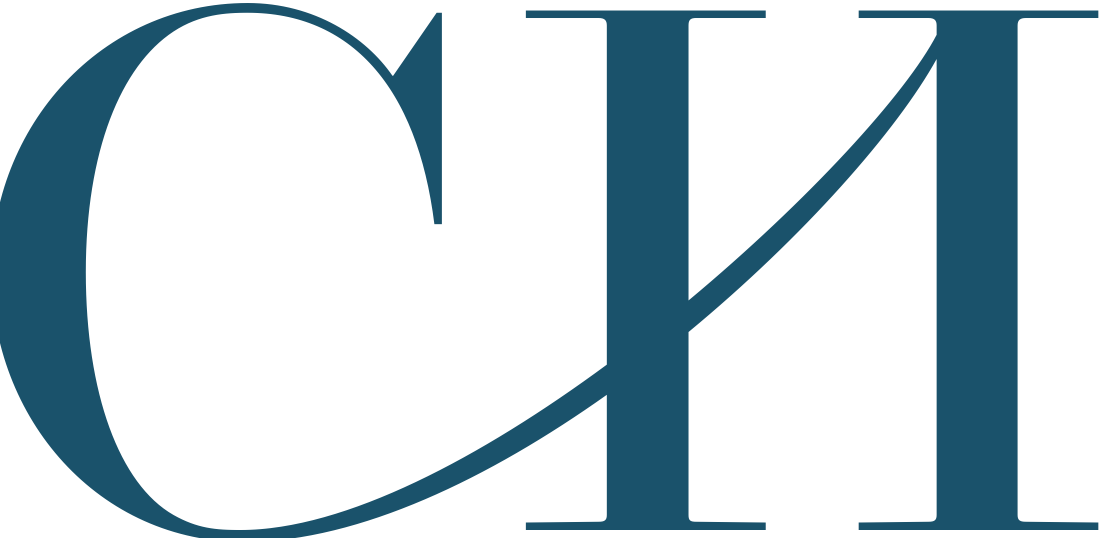 Name: 					            XXXCandidate-ID: 					XXXClient: 				                        XXXRole: 						Interim XXXDate: 						XX-XX-XXRecruiter: 		                                    XXXE-mail: 				            XXXPhone: 						XXXWork experienceYour work title 				          Assignment/employment periodCompany name and city.Describe the company shortly. What they do and their revenue during the period you worked there. No more than 3-4 sentences. Write work tasks and results in bullet points.Write about your accomplishments using third person. Avoid using I, we, my, mine. Focus more on assignments/employments in the last ten years. See example below:Your work title 							2018-01 - 2018-01The name of the companyDescription of the company. Tasks…Tasks…Responsible for… Your work title 							2018-01 - 2018-01The name of the companyDescription of the company. Tasks…Tasks…Responsible for… Your work title 							2018-01 - 2018-01The name of the companyDescription of the company. Tasks…Tasks…Responsible for… EducationEducation 							            2018-01 - 2018-01SchoolOther courses XXXXBoard assignments
XXComputer skillsLanguage Other